Unit 7 Lesson 1: Comparemos, contemos hacia adelante y contemos hacia atrásWU Conversación numérica: Contemos hacia atrás (Warm up)Student Task StatementEncuentra mentalmente el valor de cada expresión.1 Observemos la diferenciaStudent Task StatementA Tyler y a Elena les pidieron que encontraran el valor de .
Este es su trabajo.Tyler

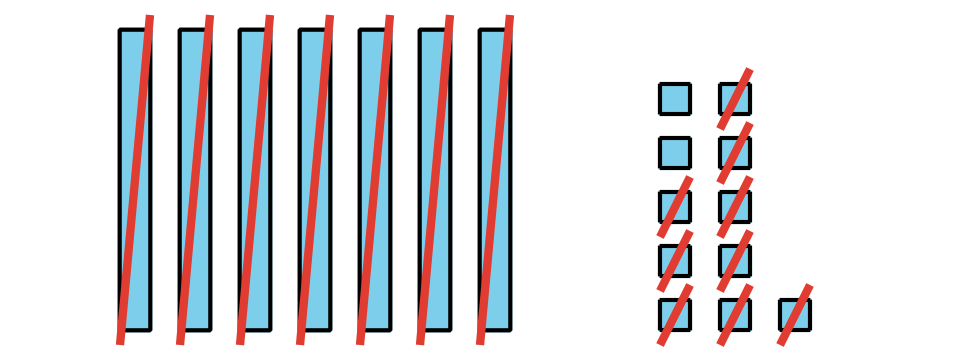 Elena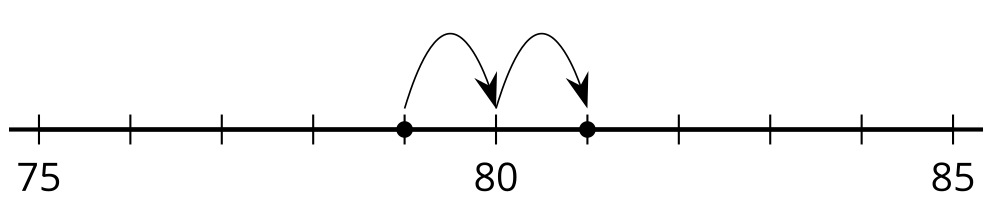 ¿Qué observas? ¿Qué te preguntas?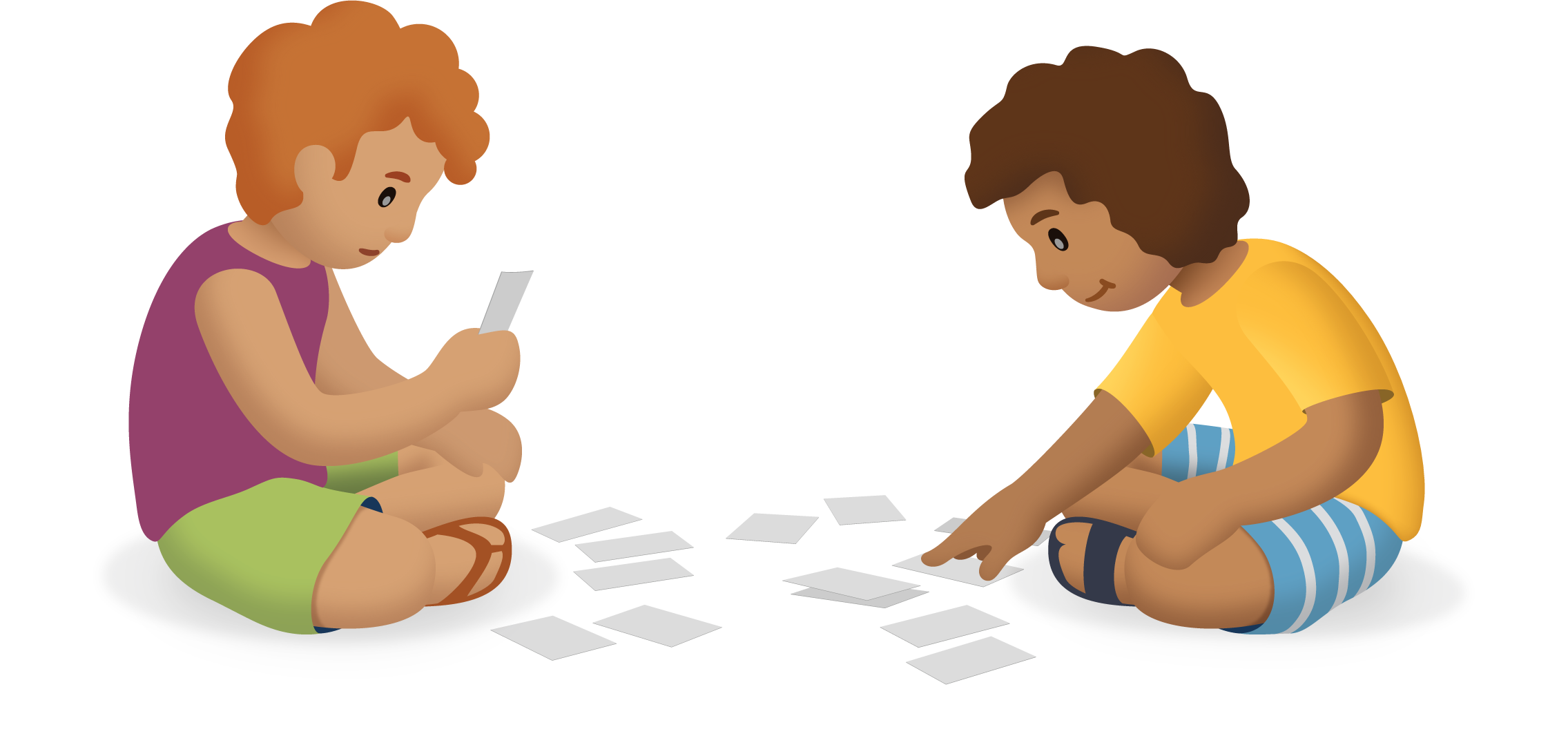 Ubica y marca 203 y 198 en la recta numérica.
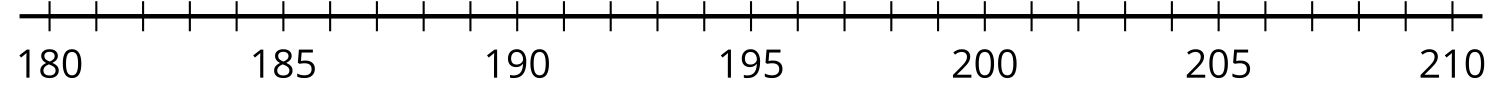 Usa un >, un < o un = para compararlos.Encuentra el valor de . Muestra cómo pensaste.Ubica y marca 673 y 680 en la recta numérica.
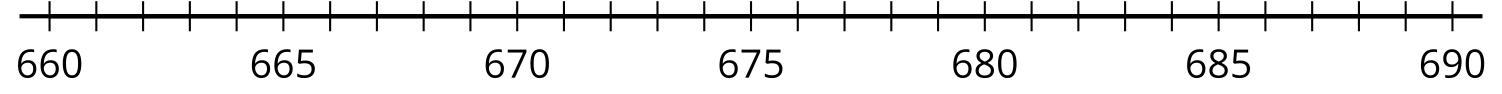 Usa un >, un < o un = para compararlos.Encuentra el valor de . Muestra cómo pensaste.Marca y ubica 501 y 499 en la recta numérica.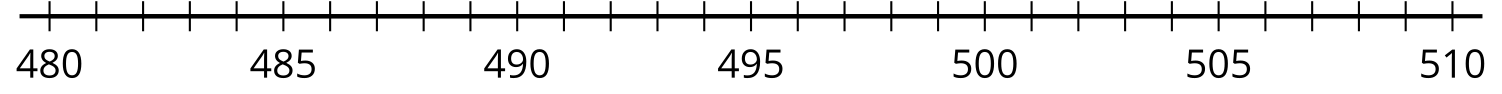 Encuentra el valor de . Muestra cómo pensaste.Encuentra el valor de . Muestra cómo pensaste.2 ¿Cuál es la gran diferencia?Student Task Statement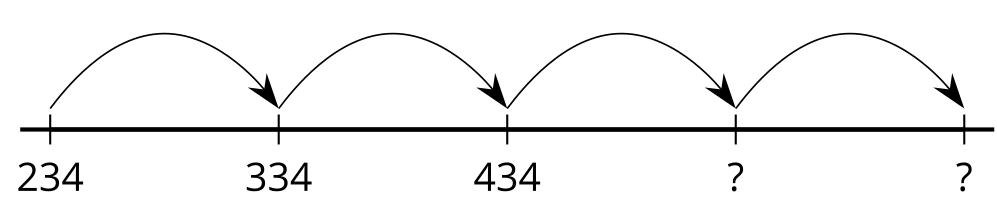 Completa los números desconocidos.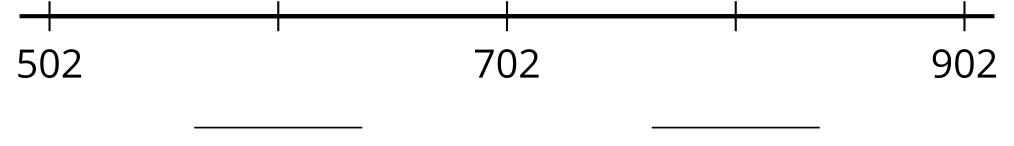 ¿Esta recta numérica muestra que se está contando hacia adelante de 10 en 10 o de 100 en 100?Completa los números desconocidos.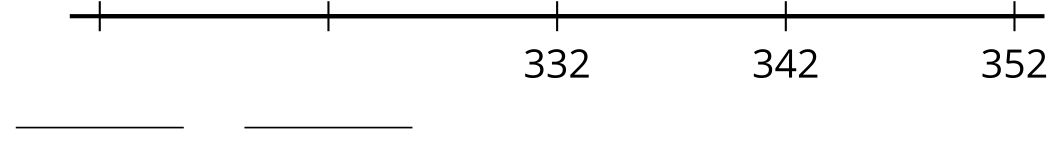 ¿Esta recta numérica muestra que se está contando hacia adelante de 10 en 10 o de 100 en 100?Completa los números desconocidos.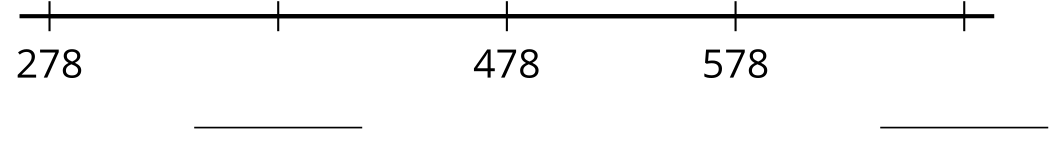 ¿Esta recta numérica muestra que se está contando hacia adelante de 10 en 10 o de 100 en 100?Completa los números desconocidos para mostrar que se está contando de 10 en 10.739, 749, __________, 769, __________Explica cómo puedes saber que tus números muestran que se está contando hacia adelante de 10 en 10 y no de 100 en 100.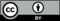 © CC BY 2021 Illustrative Mathematics®